Publicado en Madrid  el 16/09/2019 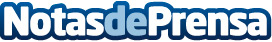 Bodega de los Secretos explica los bulos más extendidos de la alimentación Las rutinas están influenciadas por ciertas creencias sobre salud, alimentación y estilo de vida que no siempre resultan ser verdaderas. Se han contado leyendas urbanas como que la fruta, antes de la comida, no engorda o que al zumo de naranja se le van las vitaminas. Internet está plagado de fake news y Bodega de los Secretos desmonta los mitos foodies más famosos y de paso, recomienda un plato saludable (y, perfecto para deshincharse tras el verano)Datos de contacto:Bodega de los Secretos 918763496Nota de prensa publicada en: https://www.notasdeprensa.es/bodega-de-los-secretos-explica-los-bulos-mas Categorias: Nutrición Gastronomía Sociedad Madrid Restauración http://www.notasdeprensa.es